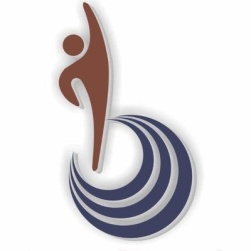 Hearing and Balance Centre group has a current opening for a full-time audiologist in the Greater Toronto area.  This is a multidisciplinary clinic based on a medical model. We provide a  full range of Hearing and Balance services including Vestibular Rehabilitation. The audiologist will have the chance to work with other vestibular audiologists and ENT specialists to assess and manage patients with hearing and/or vestibular problems. The clinic is also a full service hearing aid clinic. We are looking for a motivated and dedicated Audiologist, who is eager to learn, to join our hearing healthcare team.   The successful applicant will possess:Minimum of a Master’s Degree in Audiology.Registered with CASLPO.Previous experience with vestibular testing is an asset but the selected audiologist will be provided at least one month of paid training before start of work.Should have ADP authorizer status.Have experience with hearing aid dispensing.Must be willing to learn.Possess excellent interpersonal skills, service skills, and be able to work in a multidisciplinary environment. Salary will be commensurate with experience but our salaries are competitive.Interested applicants, please send application/cover letter to;Director,Hearing and Balance Centers,msasghar@yahoo.com